Catapult lab Report FormatBelow is a guideline for how to write your lab reportRemember to refer to: How to write a lab report and example of a well written lab report from my website: Kowenscience.com  for additional guidance Introduction:You need to have a purpose statement: such as (The purpose of this lab was to design and build a catapult device that will deliver a large marshmallow as close as possible to a designated target.You also need to have background information that was pulled from  or considered in order to design your project:    You can use gravity, simple machines specifically levers (Catapults work just like third class levers) force, projectiles and Newton’s first law of motion ( You do  need to include all of these as each is key to a successful catapult and  will aid in your design.)You need to stay out of first person (no I or we)The intro should be between a paragraph and ¾ a page long.  If you pull info from a source, you need site your source.  Make sure that your paragraph flows smoothly when read.Methods:You need to have a list of material used to build your device.  No sentences, just listedYou need to have the procedure of how you built and tested your project written in step form.  This section need to be written in first personEx 1. I dropped my device from a height of 10 feet.Look at my example lab reports from my website to help in this sectionA photo of your project is a must.  Label parts including fulcrum, load and force.Results: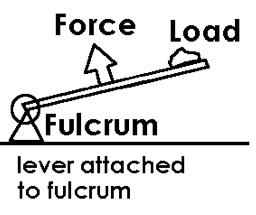 Include the Chart below: Group       Time       Distance     Velocity    Mass    Force     distance from target ( 5 meter or 7 meter specify)    Velocity = distance /timeForce  = mass x accelerationConclusion:BE sure and spend time on this section, it is the most important part of a lab.  This is where you draw conclusions and apply what you witness in the experiment and the known laws of science.  This is where all great discoveries are made!! Restate your purpose statement.Discuss how the background you used in the introduction aided in this projectRemember to stay out of first person.State whether your design was successful or not and any errors or improvements  that could be made to the designDescribe how the Catapults work just like third class levers.Where the fulcrum is located on the catapult.  What applies the force on the catapult? Describe how the load acts as the projectile in the bucket.  Include how Newton’s first law is used and how gravity brings the projectile back to the ground which gives it its trajectory.